Fiche de personnalisation de l’accompagnement d’un stagiaire (annexe 1)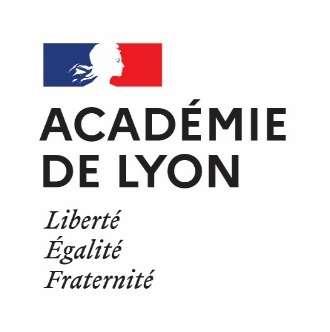 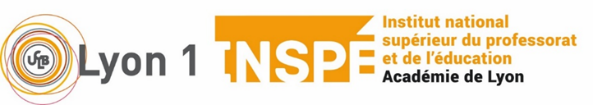 Pôle de formation ou discipline : …………………………………………………………. Décision prise suite à la réunion du pôle de formation ou de la discipline du : ………………………………………………………………Parcours d’individualisation des professeurs des écoles stagiaires (annexe 2)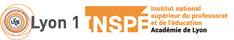 Département  ……	NOM – PRENOM DE L’IEN DE CIRCONSCRIPTION : 	DATE : * Ex.: renforcement de l’aide pédagogique et didactique, visite(s) supplémentaire(s), module(s) de formation supplémentaire(s), observations et pratiques accompagnées supplémentaires, … 		MISE EN ŒUVRE DU PARCOURS DEBUTÉE LE : Parcours d’individualisation des professeurs du second degré et CPE stagiaires (annexe 3)                             	NOM – PRENOM DE L’IA-IPR OU L’IEN : 	DATE : * Ex. : renforcement de l’aide pédagogique et didactique, visite(s) supplémentaire(s), module (s) de formation supplémentaire(s), observations et pratiques accompagnées supplémentaires, … MISE EN ŒUVRE DU PARCOURS DEBUTÉE LE :  Stagiaire NOM / PRENOMTUTEUR E.N.TUTEUR InspéLIEU D'EXERCICEDATEDifficultés concernant Description de la situation Dispositif d’accompagnement proposéNombre d’heures consacrées au dispositifd’accompagnement par le tuteur Inspé1. Sécurité des élèves 2. Posture du fonctionnaire défaillante 3. Gestion de la classe 4. Conduite d’évitement ne permettant pas les échanges professionnels 5. Préparation et mise en œuvre NOM - PRENOM Professeur stagiaire PARCOURS TUTEUR DSDEN TUTEUR UNIVERSITAIRE CIRCONSCRIPTION ET ECOLE D'EXERCICE POLE DE FORMATION : DIU 	DIFFICULTÉS CONCERNANT DESCRIPTION DE LA SITUATION BESOINS IDENTIFIÉS DISPOSITIF DE MÉDIATION, REMÉDIATION, ACCOMPAGNEMENT PROPOSÉ * L’ÉTHIQUE DU FONCTIONNAIRELA GESTION DE CLASSELA SÉCURITE PHYSIQUE DES ÉLÈVESLA CONSTRUCTION, MISE EN ŒUVRE ET ANIMATION DE SITUATIONS PÉDAGOGIQUESL’ENGAGEMENT DANS UNEDÉMARCHE DE DÉVELOPPEMENT PROFESSIONNELIEN de circonscription : Tuteur DSDEN : Tuteur universitaire : Professeur des écoles stagiaire : NOM - PRENOM Professeur ou CPE stagiaire DISCIPLINE PARCOURS TUTEUR EMPLOYEUR TUTEUR UNIVERSITAIREÉTABLISSEMENT D'EXERCICE DIU 	DIFFICULTÉS CONCERNANT DESCRIPTION DE LA SITUATION BESOINS IDENTIFIÉS DISPOSITIF DE MÉDIATION, REMÉDIATION, ACCOMPAGNEMENT PROPOSÉ * L’ÉTHIQUE DU FONCTIONNAIRELA GESTION DE CLASSELA SÉCURITE PHYSIQUE DES ÉLÈVESLA CONSTRUCTION, MISE EN ŒUVRE ET ANIMATION DE SITUATIONS PÉDAGOGIQUESL’ENGAGEMENT DANS UNEDÉMARCHE DE DÉVELOPPEMENT PROFESSIONNELIA IPR ou IEN : Chef·fe d’établissement : Tuteur de terrain : Tuteur universitaire : Responsable de parcours : Professeur ou CPE stagiaire : 